Праздник добрых дел (1-4 кл.)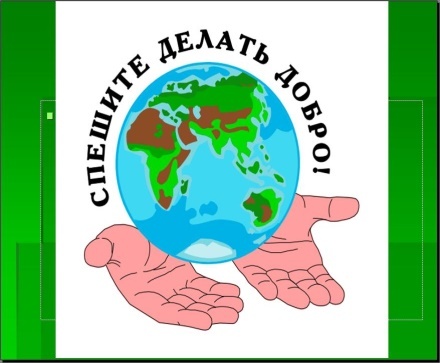 Провела: Неволина С.А.Дата: 15.11.2016г.Цель : Создать условия для становления устойчивой мотивации, развития произвольности, чувства товарищества и взаимовыручки.
- Совершенствовать умения играть в коллективе и работать в группе, действовать сообща, принимать на себя различные роли, а также находить в вещах  хорошие и плохие признаки, придающие ему разный смысл;
- Воспитывать чувство доброты, сострадания, формировать бережное отношение к вещам, друг к другу.Предварительная работа:-рассматривание иллюстраций на тему «Добрые дела»;
-чтение художественной  литературы;-разучивание стихотворений, песен,  загадок, пословиц и поговорок.Оборудование : дерево  добрых дел,   шаблоны для дома, солнышко с лучиками, цветы –семицветики .Ход праздника:  Ведущий:
Здравствуйте, дорогие ребята! Я рада всех вас приветствовать, рада в том, что мы  собрались здесь сегодня все вместе. Посмотрите в глаза друг другу, улыбнитесь. Улыбка -  это символ доброты. Она сближает, избавляет от одиночества и бед.Сюда пропусков специальных не надо!На празднике нашем мы рады
Встречать всех как самых желанных гостей,
Пускай от души вам сегодня поётся,И радостью полнятся  ваши сердца.Спешите на праздник, спешите,
Зовите знакомых, родных и друзей.А сейчас я предоставляю слово   обучающимся.  Они продолжат наш  добрый  праздник. 1 обучающийся :   (2 класс)Этот день не обозначен цифрой красной, 
Не цветет за окнами сирень. 
Но для нас он с вами очень важен. 
Назовём его …
Все вместе: День добрых дел! 
2 обучающийся:  
Почему так много света и улыбок у людей? 
3 обучающийся: 
Тут, конечно, нет секрета: 
праздник здесь… 
Все вместе: День добрых дел! 
4 обучающийся:
 Настал поистине чудесный день, 
Которого мы так давно все ждали 
И вам сегодня рассказать хотим о том, 
Что все мы  славимся  добрыми делами. Дети   исполняютпесню «Дорогою  добра»1.  Спроси у жизни строгой  Какой идти дорогой,  Куда по свету белому  Отправиться с утра.  Иди за солнцем следом,  Хоть этот путь неведом,  Иди, мой друг, всегда иди  Дорогою добра.  Иди за солнцем следом,  Хоть этот путь неведом,  Иди, мой друг, всегда иди  Дорогою добра. 2. Забудь свои заботы,  Падения и взлёты,  Не хнычь, когда судьба себя  Ведёт не как сестра.  Но если с другом худо,  Не уповай на чудо,  Спеши к нему, всегда веди  Дорогою добра.  Но если с другом худо,  Не уповай на чудо,  Спеши к нему, всегда веди  Дорогою добра. 3. Ах, сколько будет разных  Сомнений и соблазнов,  Не забывай, что это жизнь,  Не детская игра.  Ты прочь гони соблазны,  Усвой закон негласный,  Иди, мой друг, всегда иди  Дорогою добра.  Ты прочь гони соблазны,  Усвой закон негласный,  Иди, мой друг, всегда иди  Дорогою добра. 4. Спроси у жизни строгой  Какой идти дорогой,  Куда по свету белому  Отправиться с утра.  Ты прочь гони соблазны,  Усвой закон негласный,  Иди, мой друг, всегда иди  Дорогою добра.  Ты прочь гони соблазны,  Усвой закон негласный,  Иди, мой друг, всегда иди  Дорогою добра. - Вы  исполнили песню. Почему мы  с вами начали наш праздник  с песни «Дорогою Добра»?(Ответы обучающихся)-  Почему она так называется? ( ответы обучающихся)Значит  сегодня на  нашем  празднике, мы  будем  о чём говорить?  (Ответы детей) Верно, о доброте. А как вы понимаете это слово? (Что-то хорошее, светлое) Доброта – это чуткость, отзывчивость, хорошее отношение ко всему вокруг. Сегодня мы с вами постараемся раскрыть положительные стороны доброты.Чтобы было нам с вами легче общаться, мы  будем работать  в  группах. В каждой  группе  вы должны выбрать капитана. Капитанам надо подойти  ко мне для того, чтобы  получить   названияваших  групп. (Дети по очереди подходят и вытаскивают название команды)Доброжелатели.( 1кл.)Добропорядочные. (2кл.)Добросовестные. (3кл.)Добросердечные. (4кл.)Ведущий: В названии ваших групп  есть что-то общее. Что это?(Ответы детей: слово “добро”)Ведущий:Доброта  - это стремление   человека дать полное счастье всем людям, всему человечеству. Ведь всего через несколько минут мы отправляемся в путешествие, где ценятся доброта, взаимопонимание, уважение к окружающим тебя людям, терпение.  Поэтому, чтобы наше общение удалось – приготовьте хорошее настроение, желание высказаться, добрый настрой друг к другу. Сегодня я предлагаю отправиться в путешествие  и по пути выполнять только добрые поступки, а в конце нашего  праздника  у нас вырастет   дерево добрых дел и поступков.Ведущий:Представьте,что мы с вами попали на поляну и увидели солнышко, но у него чего –то  не хватает и оно грустно смотрит на нас, нам надо его развеселить.Давайтепоиграем в игру  «Волшебные слова»,каждая группа  будет  называть добрые или волшебные слова. За каждое волшебное слово появится лучик.Когда услышишь добрые слова да ещё сказанные от души,с улыбкой на лице, то сразу  становится теплее. Надо больше говорить друг другу добрых слов и дарить улыбку.(Обучающиеся называют и прикрепляют лучики)Ведущий:Молодцы! Представим, что  мы  с вами волшебники. Путешествуя  по лесу мы подошли   к ручейку, нам надо  этот ручеёк  перешагнуть, норучеёк   плачет и хочет, чтоб мы ему помогли. Мы с вами должны очистить  его от мусора ,а для этого поиграть в игру «Это я, это я, это все мои друзья». Если я буду говорить стишки про вас, то вы говорите: «Это я, это я, это все мои друзья!», а если не про вас, то вы просто  молчите. Все меня поняли? Ну что, давайте попробуем поиграть, будьте внимательны!  Кто из вас проснувшись бодро «С добрым утром!» скажет твердо?                 Кто из вас, скажите, братцы,                 Забывает умываться?                                               У кого из вас в порядке                                               Сумка, книжки и тетрадки?                  Кто из вас в автобусе тесном                  Уступает старшим место?                                                Кто из вас молчит как рыба                                                Вместо доброго «спасибо»?                 Кто быть вежливым желает,                 Малышей не обижает?Игра «Вежливо - невежливо».•	Поздороваться при встрече?•	Толкнуть и не извиниться?•	Помочь поднять упавшую вещь?•	Не снять головной убор, когда заходишь в помещение?•	Говорить «спасибо» за подарок?•	Громко разговаривать?•	Поздороваться при встрече?•	Перебивать во время разговора?•	Обозвать обидным словом соседа?•	Извиниться за вынужденное опоздание?•	Уйти и не попрощаться?•	Помогать родителям?•	Не уступать место старшим в автобусе?•	Бегать по коридорам, сбивая всех с ног?Ведущий:Вот мы и перешлинаш волшебный ручеёк. Я думаю, что   вы сохраните   этот  климат доброжелательности в классе и будите всегда добрыми и радостными. Ведущий:Отправляемся дальше в путь и  на  пути  мы вышли на   луг, который  попал в беду, а какую определите сами.(луг без цветов)
-Почему луг   нас встречает грустно и жалуется? Что же не хватает нашему  лугу?
А вы хотите ,чтоб наш луг расцвёл?(Ответы обучающихся)Ведущий.
Я хочу, чтоб все смеялись,
Чтоб мечты всегда сбывались,
Чтобы детям снились радостные сны,
Чтобы утро добрым  было,
чтобы солнце всем светило!
Чтоб цвели на всех полянах
Ароматные цветы!Ведущий:По пути отдохнём «С добрым утром!»С добрым утром, глазки,   Поглаживаем веки глаз.
Вы проснулись?«Сморим в бинокль».
С добрым утром, ушки,             Поглаживаем ушки.
Вы проснулись?Прикладываем ладонь к ушкам.
С добрым утром, ручки,                 Поглаживаем кисти рук.
Вы проснулись?Хлопаем в ладошки.
С добрым утром, ножки,                Поглаживаем ножки,
Вы проснулись?                              Притопываем
С добрым утром, солнце,               Руки раскрываются навстречу солнышку.
Я проснулась! Голову слегка запрокинуть и широко 
                                                         улыбнуться.Ведущий: А сейчас  мы   с вами будем работать  по  группам.  Каждая группа будет выполнять свою работу , а потом представлять  эту работу  перед всеми ребятами.Ведущий: Перед вами на партах лежат  конверты. Капитаны вытаскивают задания и читают всей группе, а потом выполняют.•	 Доброжелатели. (1 кл.)Собрать пословицы о доброте в виде цветка–семицветика (на лепестках пословицы- склеить их в виде цветка) Добропорядочные. (2 кл.)Построить дом доброты ( детали дома приклеить на картон)Добросовестные. (3кл.)Коллаж «Добрые дела». Обучающиеся должны из различных  картин найти картины, где показаны добрые дела и составить коллаж.Добросердечные. (4 кл.)Книжку « Страна вежливости и доброты» 1 зад.: вписать в пословицы пропущенные слова.2 зад.: закончить пословицу.3 зад.: вписать добрые и злые слова.(Каждый класс показывает и защищает свою работу)Ведущий:Молодцы все справились с заданием и наш луг расцвёл. Значит,  мы с вами  на празднике выполнили много добрых дел.
Ведущий 1: А теперь мне хочется  с вами немного поиграть.                     Игра «Сказка». - Я буду называть сказочного героя, а вы отвечайте, добрый он или злой. Если добрый, вы радостно хлопайте в ладоши, если злой – закрывайте лицо ладошками. (Иван – царевич, Кощей Бессмертный,  Золотая рыбка, Дюймовочка, Карабас-Барабас, Красная Шапочка, гуси-лебеди, водяной, Баба-яга, Золушка, Снежная королева, мальчик с пальчик, Емеля,колобок)  - А на какого героя вы хотели бы быть похожим? Почему? (Ответы детей)ать: 
Ведущий: Молодцы!Все справились  с заданиями. У нас есть немало писателей и поэтов ,которые посвятили свои произведения о доброте.  Послушаем каждую группу  ,которые приготовили нам стихотворения  о доброте.
Обучающийся: (1 класс)
Придумано кем — то просто и мудро
При встрече здороваться и говорить
— Доброе утро! Солнце и птицы!
— Доброе утро! — Улыбчивым лицам!
И каждый становится, добрым, доверчивым
Пусть доброе утро длится до вечера!Обучающийся: (2 класс)
В доме добрыми делами занята,
Тихо ходит доброта
Утро доброе у нас
Добрый день и добрый час
Добрый вечер,
Ночь добра
Было доброе вчера
И откуда спросишь ты
В доме столько доброты.
Обучающийся: (3 класс)
Доброта нужна всем людям,
Пусть побольше добрых будет.
Говорят не зря при встрече
«Добрый день» и «Добрый вечер».
И не зря ведь есть у нас
Пожелание «В добрый час».
Доброта — она от века
Украшенье человека…Обучающаяся( 4 класс)
Добрым быть совсем, совсем не просто.
Не зависит доброта от роста.
Доброта приносит людям радость
И взамен не требует награды.
Доброта с годами не старится,
Доброта от холода согреет.
Если доброта как солнце светит,
Радуются взрослые и дети.
Только надо, надо добрым быть,
И в беде друг друга не забыть.
И завертится Земля быстрей,
Если будем мы с тобой добрей. 
Ведущий:Вот и дошли мы с вами  до  дерева добрых дел, но что -то нехватает на нём. (Изображено на плакате, без листьев)Ведущий2: Ребята, давайте с вами посадим дерево добрых поступков. Скажите, какие добрые поступки вы совершили в классе? Запишите их на зелёных листочках. Добрые поступки, которые вы совершили дома, запишите на жёлтых листочках. Добрые поступки, которые совершили в природе, запишите на красных листочках. Мы прикрепим наши листочки на веточки, и у нас получится дерево добрых поступков (дети записывают добрые дела, прикрепляют листочки к дереву под музыку). Пусть больше вырастает таких вот чудесных деревьев доброты и добрых дел в нашей школе.Ведущий:Наш праздник добрых дел подходит к концу. Ребята! Будьте добры с теми, кто вас окружает. Делайте людям добро и, будьте уверены, они отблагодарят вас тем же. Помните, что без добрых дел нет доброго имени.Ведущий:
Я желаю вам добра,
Но совсем не серебра!
Я добра желаю всем,
Но не золота совсем!
Я желаю вам добра -
Доброй ночи до утра,
Всем желаю добрых снов,
Добрых дел и добрых слов.
Уведет ли вас дорога
От любимого порога,
Пусть вам скажет
Кто-нибудь:
"В добрый час
И в добрый путь!"
Я желаю вам в дороге
Друга доброго найти,
Чтобы вместе сквозь тревоги
И опасности пройти.
Я желаю, чтобы с вами
Людям было веселей,
Чтобы добрыми глазами
Вы смотрели на людей,
Чтобы были справедливы
И в решениях - мудры.
К людям будете добры вы -
Люди будут к вам добры.
Расстаемся мы сейчас, 
Добрый путь вам! В добрый час!(Вручение благодарностей каждому классу за участие в празднике и сладкий приз.)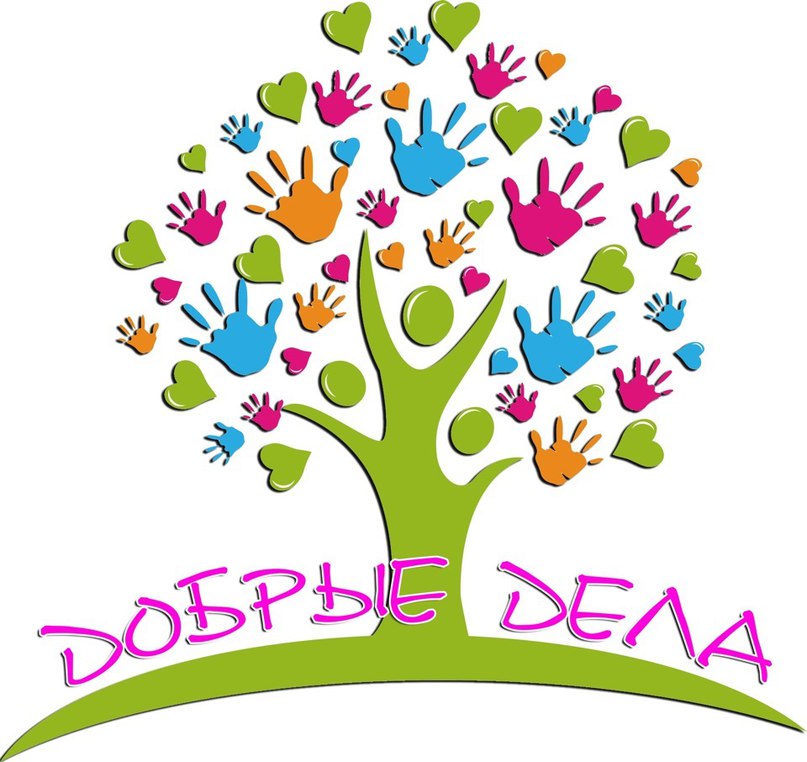 Источники :Жиренко О.Е. Классные часы по этическому и эстетическому воспитанию;Курамшина О.Н.,Железкина А.М. Школа оптимизма: внеклассные мероприятия,классные часы;Максимова  Т.Н. Классные часы;Михалкова М.А. Детские праздники.Мищенкова Л.В. Уроки нравственности,или «Что такое хорошо и что такое плохо»;